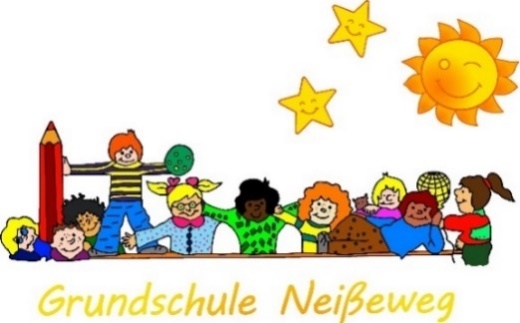 Grundschule Neißeweg09.10.2020Quartalsbrief 1Liebe Eltern!Ein ganzes Quartal ohne Schließung oder Teilschließung der Schule liegt hinter uns. Wir freuen uns sehr, dass wir die Kinder am Neißeweg und im Bildungshaus blau an der Freiherr vom Stein Realschule ohne Unterbrechung über diese Zeit begleiten durften. Vielen Dank an die gesamte Schulgemeinde, dass Sie alle Maßnahmen mitgetragen und sich so verantwortungsbewusst verhalten haben.Mit der Umstrukturierung der Schule in Bildungshäuser sind Veränderungen verbunden, die Ihre Kinder, Sie und alle Mitarbeiter*innen großartig unterstützt haben. Der erste Durchgang Epochenunterricht liegt hinter uns und die Präsentationen in der letzten Woche haben gezeigt mit wie viel Kreativität und Engagement Kinder und Lehrkräfte diese zu tollen Ergebnissen gebracht haben. Die wertvolle Ankommenszeit erleichtert den Schüler*innen den Einstieg in den Tag und sorgt für einen ruhigen Beginn ohne zeitlichen Stress. Innerhalb der Bildungshäuser hat sich eine Gemeinschaft und das Gefühl von Sicherheit durch feste Beziehungen gebildet. Gerne entwickeln wir die Bildungshäuser mit den Kindern und Ihnen weiter.Bildungshaus blau:Der 1. Jahrgang konnte in den großzügigen Räumen an der Freiherr vom Stein Realschule starten. Die Kinder sind wunderbar angekommen und haben sich schnell eingelebt. Leider waren zum Schulstart noch nicht alle Arbeiten beendet. Nach und nach hoffen wir, dass alles fertiggestellt wird und sind zuversichtlich, dass wir noch in diesem Kalenderjahr neues Mobiliar für die Räume erhalten. Dann werden diese vorbildlich ausgestattet sein!Schulanmeldung: Wichtige Informationen zur Schulanmeldung für das Schuljahr 2020/2021 finden Sie auf der Homepage. Schulverein: Unser Schulverein unterstützt die Schule mit vielen Anschaffungen und Aktionen, die ohne Elternunterstützung nicht möglich wären. Durch die Corona-Pandemie sind wichtige, langjährig bewährte Aktionen in der Schule weggefallen wie zum Beispiel unser Menschenkicker-Turnier und der Adventsbasar, der leider in diesem Jahr nicht stattfinden kann. Umso wichtiger ist es, dass Sie uns im Schulverein unterstützen. Werden Sie Mitglied! Sie unterstützen damit das Leben und Lernen an unserer Schule. Die Jahreshauptversammlung des Schulvereins der Grundschule Neißeweg findet statt am Montag, 16.11.2020 um 20.00 Uhr statt. Eine Einladung dazu erhalten Sie nach den Herbstferien.Wir wünschen allen gesunde und erholsame Herbstferien! Ihr Team der Grundschule Neißeweg